Отчет о деятельности финансового отдела администрации Шумерлинского муниципального округа за 2023 годФинансовый отдел администрации Шумерлинского муниципального округа - структурное подразделение администрации  округа, организующее формирование и  исполнение бюджета Шумерлинского муниципального округа,  проведение единой финансовой, бюджетной и налоговой политики, участвующее в разработке прогнозов социально-экономического развития  муниципального округа, осуществляющее  финансирование распорядителей и получателей средств местного бюджета,  осуществляющее  иные полномочия в соответствии с Уставом  Шумерлинского муниципального округа Чувашской Республики. Финансовый отдел имеет статус юридического лица, самостоятельный баланс, гербовую печать, штампы.  Штатная численность муниципальных служащих  отдела – 8 человек (8 муниципальных служащих), объединяет  аппарат отдела, сектор бухгалтерского учета, отчетности и финансового контроля.Финансовый отдел подотчетен главе администрации округа, а в вопросах обеспечения проведения единой финансовой  и бюджетной политики  -  Министерству финансов Чувашской Республики.Отдел  в своей работе взаимодействует с ОМСУ муниципального округа, УФНС России по Чувашской Республике, УФК по Чувашской Республике, с предприятиями и организациями округа, с Министерством финансов Чувашской Республики, другими  органами исполнительной власти Чувашской Республики, структурными подразделениями администрации муниципального округа. Работа финансового отдела администрации муниципального округа в 2023 году осуществлялась  в соответствии с планом  контрольно - экономической работы  на 2023 год, утвержденным начальником отдела  по согласованию с главой администрации муниципального округа.Основными задачами финансового отдела администрации округа являются:- обеспечение долгосрочной сбалансированности бюджета  Шумерлинского муниципального округа;- повышение эффективности производимых расходов и гарантированное исполнение действующих расходных обязательств  Шумерлинского муниципального округа;- повышение эффективности функционирования системы органов местного самоуправления  Шумерлинского муниципального округа и подведомственных им учреждений;- создание условий для исполнения органами местного самоуправления муниципального округа  закрепленных за ним полномочий. - организация исполнения и контроль за исполнением бюджета муниципального округа, управление расходами бюджета муниципального округа;- осуществление внутреннего  муниципального  финансового контроля;- осуществление финансового контроля в отношении закупок для обеспечения муниципальных нужд.В соответствии с основными задачами и направлениями деятельности, отделом в 2023 году проведена следующая работа.Бюджет Шумерлинского муниципального округа на 2023 год и на плановый период 2024 и 2025 годов был утвержден после проведения публичных слушаний до начала финансового года  решением Собрания депутатов Шумерлинского муниципального округа Чувашской Республики. В течение 2023 года с целью более качественного исполнения бюджета и всех расходных обязательств Шумерлинского муниципального округа разработаны и представлены на рассмотрение Собрания депутатов муниципального округа четыре  проекта решения о внесении изменений и дополнений в  бюджет муниципального  округа на 2023 год в связи с изменением объемов безвозмездных поступлений из республиканского и федерального бюджетов, а также  необходимостью уточнения собственных доходов бюджета муниципального округа и перераспределения ассигнований. 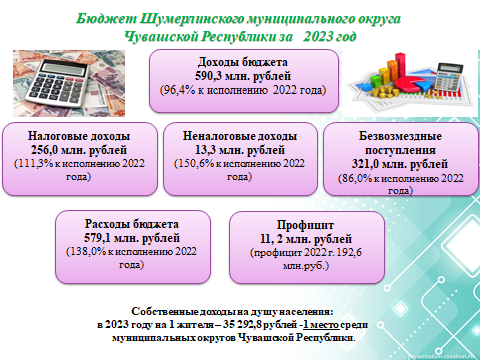 Бюджет Шумерлинского муниципального округа Чувашской Республики по доходам за  2023 год исполнен в объеме 590282,9 тыс. рублей, со снижением к уровню аналогичного периода 2022 года на 3,6%, в том числе по собственным (налоговым и неналоговым) доходам – в объеме  269248,9  тыс. рублей, с ростом к уровню аналогичного периода 2022 года (238748,3 тыс. рублей) на 12,8%. Поступление налоговых доходов за январь-декабрь  текущего года в бюджет  Шумерлинского муниципального округа Чувашской Республики составило 255981,9 тыс. рублей, с ростом к уровню аналогичного периода 2022 года на 11,3% (229937,4 тыс. рублей). Выше аналогичного периода 2022 года поступление: налога на доходы физических лиц (в 1,5 раза или на 77039,4 тыс. рублей), акциз на нефтепродукты  (на 3,2% или на 319,7 тыс. рублей), налога, взимаемого в связи с применением упрощенной системы налогообложения, (в 1,4 раза или на 1162,4 тыс. рублей), единого сельскохозяйственного налога (на 17,8% или на 24,4 тыс. рублей), налога на имущество физических лиц (на 38,8% или на 505,0 тыс. рублей), транспортного налога (на 6,6% или на 56,2 тыс. рублей);Ниже аналогичного периода 2022 года поступление:единого налога на вмененный доход для отдельных видов деятельности на 65,7%);земельного налога (на 18,4%);государственной пошлины (на 13,4%).Налог на добычу полезных ископаемых поступил на 01.01.2024 года в размере 3074,1 тыс. рублей (на 01.01.2023 года – 55566,6 тыс. рублей), что связано со снижением объема добычи. Объем безвозмездных поступлений из республиканского бюджета (без учета доходов бюджетов от возврата остатков межбюджетных трансфертов, имеющих целевое назначение, прошлых лет и возврата остатков межбюджетных трансфертов, имеющих целевое назначение, прошлых лет) составил 332359,5 тыс. рублей, со снижением к уровню аналогичного периода 2022 года (376398,0 тыс. рублей) на 11,7%.Расходы бюджета Шумерлинского муниципального округа по оперативным данным за 2023 год составили 579114,2 тыс. рублей (89,5% от годовых плановых назначений 647406,8 тыс. рублей), или 154,3% к аналогичному периоду 2022 года (419545,2 тыс. рублей), в том числе расходы на социально-культурную сферу – 277493,2 тыс. рублей, или 134,1% к аналогичному периоду 2022 года (206891,1 тыс. рублей), из них расходы на образование – 185942,9 тыс. рублей, культуру – 84019,8 тыс. рублей, социальную политику 7289,4 тыс. рублей, физическую культуру и спорт 241,1 тыс. рублей. Расходы по отраслям распределились следующим образом:- на систему образования - в сумме 185942,9 тыс. рублей или 32,1% всех расходов бюджета муниципального округа (по сравнению с 2022 годом  рост на 49160,3 тыс. руб.);- на общегосударственные расходы направлено 102350,9 тыс. рублей или 17,7% всех расходов бюджета муниципального округа (по сравнению с 2022 годом рост на 29325,6 тыс. руб.);- на развитие культуры и обеспечение деятельности учреждений культуры – 84019,8  тыс. рублей, что составило 14,5% от всех бюджета муниципального округа (по сравнению с 2022 годом рост на 52269,3 тыс. руб.);- на  отрасль «Национальная экономика» –  89946,0 тыс. руб., что составляет 15,5% расходов бюджета муниципального округа (по сравнению с 2022 годом снижение на 14296,0 тыс. руб.);- на жилищно-коммунальное хозяйство – 100746,4 тыс. руб. – 17,4% расходов бюджета муниципального округа (по сравнению с 2022 годом рост на 44354,3 тыс. руб.);Бюджет Шумерлинского муниципального округа на 01 января 2024 г. исполнен с профицитом в объеме 11168,7 тыс. рублей.Исполнение плана по расходам менее 95% имеется по разделу «Жилищно-коммунальное хозяйство» - 65,2% при плане 154546,8 тыс. рублей исполнение составило 100746,4 тыс. рублей, отклонение 53800,4 тыс. рублей, по разделу «Охрана окружающей среды» - 79,2% при плане 38,5 тыс. рублей исполнение составило 30,5 тыс. рублей, отклонение 8,0 тыс. рублей. Субсидии на реализацию инициативных проектов в сумме 38513,1 тыс. рублей и на реализацию мероприятий по благоустройству дворовых территорий и тротуаров в сумме 7973,4 тыс. рублей, выделенные  Законом Чувашской Республики "О республиканском бюджете Чувашской Республики на 2023 год и на плановый период 2024 и 2025 годов" планируется использовать в 2024 году. Постоянно готовится большой объем информации для руководства округа для принятия управленческих  решений, в частности:- исполнение бюджета  округа по доходам и расходам;- наличие кредиторской и дебиторской задолженности бюджета округа;- отдельные показатели консолидированного бюджета округа;- информация о задолженности по местным налогам;- анализ и состояние нормативной базы по вопросам осуществления бюджетного процесса и  вопросам  налогового регулирования;- проекты постановлений и распоряжений администрации  Шумерлинского муниципального округа;- проекты приказов финансового отдела.Ведется постоянная  работа по совершенствованию кассового обслуживания  исполнения бюджета муниципального округа. Между администрацией Шумерлинского округа и  УФК по Чувашской Республике заключено  Соглашение от 20 ноября 2014 года об осуществлении Управлением Федерального казначейства по Чувашской Республике отдельных функций по исполнению  местного бюджета при кассовом обслуживании исполнения бюджета органами  Федерального казначейства  и  с 01 января 2015 года  изменен  порядок  кассового обслуживания исполнения местных бюджетов с открытием в органах Федерального казначейства лицевых счетов  всем  муниципальным участникам и не участникам  бюджетного процесса.В целях увеличения доходной части бюджета и обеспечения исполнения плана по доходам осуществляется ежемесячный анализ поступлений по видам доходов и по платным услугам, оказываемыми бюджетными и автономными учреждениями.В соответствии с пунктом 10 Порядка размещения и предоставления информации на едином портале бюджетной системы Российской Федерации, утвержденного приказом Министерства финансов Российской Федерации от 28 декабря 2016 года № 243н «О составе и порядке размещения и предоставления информации на едином портале бюджетной системы Российской Федерации» в 2023 году финансовым отделом сформирована и предоставлена информация для обработки и публикации на едином портале в полном объеме по 33 показателям. В 2023 году в сроки, установленные Бюджетным кодексом Российской Федерации и  Положением о регулирования бюджетных правоотношений в Шумерлинском  муниципальном округе Чувашской Республики, осуществлялась работа по составлению проекта бюджета муниципального округа на 2024 год и плановый период 2025 и 2026 годов. Своевременно принят бюджет Шумерлинского муниципального округа на 2024 год и плановый период 2025 и 2026 год, составлена и утверждена сводная бюджетная роспись, лимиты бюджетных обязательств на 2024 год и плановый период доведены до главных распорядителей. На основании полученных от главных распорядителей бюджетных средств, представлений о внесении изменений в бюджетную роспись расходов и лимиты бюджетных обязательств, оформлено 203 справки – уведомления по получателям бюджетных средств, и  192  справки – уведомления по главным распорядителям бюджетных средств.По состоянию на 18 марта 2024 года в Министерство финансов Чувашской Республики сформирована и сдана годовая отчетность об исполнении консолидированного бюджета  Шумерлинского  муниципального округа за 2023 год. В течение года в Министерство финансов Чувашской Республики представлены:- 3 ежеквартальных отчета по 22 формам об исполнении бюджета  Шумерлинского муниципального округа,  12 ежемесячных отчетов об исполнении бюджета  Шумерлинского  муниципального округа; ежемесячные отчеты по отдельным показателям исполнения  бюджета  Шумерлинского муниципального округа; ежемесячная  информация  о долговых обязательствах, 3 ежеквартальных отчета по бюджетным учреждениям по 9 формам и по автономным учреждениям по 9 формам.Кроме этого, в адрес других министерств и ведомств Чувашской Республики ежемесячно и ежеквартально представлены отчеты об исполнении местного бюджета в рамках исполнения функций администратора доходов по межбюджетным трансфертам.В соответствии с постановлением администрации Шумерлинского муниципального округа от 21.07.2022    № 579 «Об утверждении Порядка проведения финансовым отделом администрации Шумерлинского муниципального округа Чувашской Республики мониторинга качества финансового менеджмента», финансовым отделом администрации Шумерлинского района была проведена оценка качества финансового менеджмента главных распорядителей средств местного бюджета Шумерлинского муниципального округа за 2022 год.В качестве исходных данных для проведения оценки качества финансового менеджмента главных распорядителей средств местного бюджета Шумерлинского муниципального округа использованы:- показатели, утвержденные решением Собранием депутатов Шумерлинского муниципального округа о бюджете на 2022 год и плановый период 2023 и 2024 годов (с учетом изменений);- данные годовой бюджетной отчетности за 2022 год;- данные, характеризующие качество бюджетного планирования главных распорядителей бюджетных средств;- данные результатов внешнего и внутреннего финансового контроля;	- нормативные правовые акты Шумерлинского муниципального округа и главных распорядителей средств местного бюджета Шумерлинского муниципального округа.Оценка качества финансового менеджмента 4 главных распорядителей средств местного бюджета Шумерлинского муниципального округа проведена в целях:- определения качества финансового менеджмента главных администраторов;- предупреждения, выявления и пресечения бюджетных нарушений, определенных статьей 306.1 Бюджетного кодекса Российской Федерации;- выявления главными администраторами бюджетных рисков;- подготовки и реализации главными администраторами мер, направленных на минимизацию (устранение) бюджетных рисков, повышение качества финансового менеджмента, в том числе на достижение целевых ориентиров значений показателей качества финансового менеджмента, достижение которых свидетельствует о высоком качестве финансового менеджмента.Оценка качества финансового менеджмента  проводилась по 7 направлениям:1) экспертиза документов, представляемых ГРБС для формирования местного бюджета Шумерлинского муниципального округа; 2) бюджетное планирование;3) исполнение местного бюджета Шумерлинского муниципального округа по доходам;4) исполнение местного бюджета Шумерлинского муниципального округа по расходам;5) состояние учета и отчетности;6) организация внешнего и внутреннего контроля;7) исполнение судебных актов, предусматривающих обращение взыскания                        на средства местного бюджета Шумерлинского муниципального округа Чувашской Республики.СВОДНЫЙ РЕЙТИНГглавных распорядителей средств местного бюджета Шумерлинского муниципального округа Чувашской Республики по качеству финансового менеджментаКонтрольная деятельность в 2023 году осуществлялась в соответствии с Планом проведения контрольных мероприятий финансового отдела Шумерлинского муниципального округа на 2023год, утвержденный начальником финансовым отделом Шумерлинского муниципального округа Чувашской Республики от 28.12.2022г. (Далее – план работы).В течение 2023 года в план работы вносились изменения: - приказ от 13.10.2023г. № 27, в связи с необходимостью изменения срока  проведения контрольного мероприятия.В соответствии с вышеуказанным приказом в план работы внесены изменения в даты начала проведения контрольного мероприятия, количество и темы контрольных мероприятий остались без изменения.Все мероприятия, предусмотренные планом работы на 2023 год финансовым отделом Шумерлинского муниципального округа (орган внутреннего муниципального финансового контроля) выполнены в полном объеме.План работы органа внутреннего муниципального финансового контроля на 2023 год, изменения в план контрольных мероприятий размещены в информационно-телекоммуникационной сети «Интернет» на официальном сайте Шумерлинского муниципальном округе Чувашской Республики в разделе «Финансы» подразделе «Финансовый контроль».Всего в течение 2023 года финансовым отделом администрации Шумерлинского муниципального округа проведено 14 проверок: из них 5 в соответствии с планом работы; 9 внеплановых проверок по обращению о согласовании с контрольным органом  возможности заключения контракта с единственным поставщиком (подрядчиком, исполнителем) в сфере закупок товаров, работ услуг для обеспечения государственных и муниципальных нужд заключения контракта с единственным поставщиком (подрядчиком, исполнителем), по заданию администрации Шумерлинского муниципального округа, по поручению Шумерлинской межрайонной прокуратуры.  Контрольными мероприятиями в 2023 году было охвачено 10 объектов контроля, предусмотренных статьей 266.1 Бюджетного кодекса РФ.Объем проверенных средств в 2023 году составил 531 284,01 тыс. рублей. По результатам контрольных мероприятий руководителям проверенных учреждений направлено 1 представление о выявленных нарушениях. Предложения и замечания по выданным представлениям объектами контроля рассмотрены и приняты к исполнению в полном объеме.По результатам проверок, предусмотренных п.8 ст. 99 Закона № 44-ФЗ, субъектам контроля представления не выдавались.Экспертизы, необходимые для проведения контрольных мероприятий, в отчетном периоде не назначались и независимые эксперты (специализированные экспертные организации) не привлекались.Жалобы на решения органа внутреннего муниципального финансового контроля, а также на их действия (бездействие) в рамках осуществленной им деятельности по контролю в 2023 году не подавались.В правоохранительные органы в 2023 году материалы по результатам проверок не направлялись.Исковые заявления в суды по основаниям, предусмотренным Бюджетным кодексом Российской Федерации, о возмещении объектом контроля ущерба, о признании осуществленных закупок, работ, услуг для обеспечения муниципальных нужд недействительными,  органом контроля в 2023 году не подавались.В ходе проведения контрольных мероприятий не выявлены бюджетные нарушения, за совершение которых Бюджетным Кодексом РФ предусмотрено применение бюджетных мер принуждения. Уведомления о применении бюджетных мер принуждения в 2023 году не составлялись и не направлялись.В соответствии с заключенным соглашением о порядке взаимодействия между Шумерлинской межрайонной прокуратурой и финансовым отделом администрации Шумерлинского муниципального округа копии актов проверок, составленных по итогам проверок, направлены в прокуратуру.Кроме этого, проводилась консультативная помощь в составлении отчетности, ведении бухгалтерских документов и по вопросам планирования статей доходов и расходов. Специалисты финансового отдела в течение 2023 года принимали участие на заседаниях различных комиссий, совещаниях, проводимых администрацией Шумерлинского  муниципального округа и Министерством финансов Чувашской Республики.На 2023 год  Министерством труда и социальной защиты Чувашской Республики доведены контрольные показатели по снижению неформальной занятости в количестве 199 человек.  По состоянию на 01.01.2024 года  контрольный показатель по легализации трудовых отношений составляет  216 человек или 109% от годового плана. Количество налогоплательщиков, выплачивающих низкую заработную плату или скрывающих трудовые отношения (не выплачивающих зарплату) приглашенных на Межведомственную комиссию составило за  2023 год – 34 человек. По результатам работы  проведенных комиссией поступили платежи от работодателей, повысивших заработную плату работникам или заключившим трудовые договора и т.п., по НДФЛ  562,5 тыс. рублей, страховых взносов 1412,4 тыс. рублей. В результате проведенных  шести комиссий в бюджет  Шумерлинского муниципального округа по состоянию на 01.01.2024 года дополнительно поступило 4 217,8 тыс. рублей: НДФЛ – 3 178,6 тыс. рублей; налога, взимаемого в связи с применением упрощенной системы налогообложения - 601,5 тыс. рублей; налога, взимаемого в связи с применением  патентной системы  налогообложения - 128,1 тыс. рублей;  транспортного налога – 121,8 тыс. рублей, земельного налога - 61,2 тыс. рублей; налога на имущество физических лиц – 126,6 тыс. рублей. Бюджетная и налоговая политика Шумерлинского муниципального округа Чувашской Республики на 2024-2026 годы ориентирована на решение следующих задач:увеличение налогового потенциала бюджета Шумерлинского муниципального округа за счет применения мер налогового стимулирования, направленных на поддержку и реализацию инвестиционных проектов в целях обеспечения привлекательности экономики округа для инвесторов; обеспечение роста доходов бюджета   Шумерлинского муниципального округа за счет повышения эффективности администрирования действующих налогов;проведение сбалансированной налоговой политики, соблюдающей интересы бизнеса и поддержку социального сектора экономики;сокращение неформальной занятости;взаимодействие органов местного самоуправления с территориальными органами федеральных органов исполнительной власти по выполнению мероприятий, направленных на повышение собираемости доходов и укрепление налоговой дисциплины налогоплательщиков, реализации мер по противодействию уклонению от уплаты налогов и других обязательных платежей в бюджет; повышение ответственности главных администраторов доходов за качественное прогнозирование доходов местного бюджета и выполнение в полном объеме утвержденных годовых назначений по доходам бюджета Шумерлинского муниципального округа Чувашской Республики;мониторинг состояния дебиторской задолженности и анализ причин ее возникновения, проведение мероприятий по снижению дебиторской задолженности в бюджет Шумерлинского муниципального округа; обеспечение долгосрочной сбалансированности бюджета Шумерлинского муниципального округа Чувашской Республики как базового принципа проведения ответственной бюджетной политики;соблюдение условий соглашения, заключенного с Министерством финансов Чувашской Республики о  мерах по социально – экономическому развитию и оздоровлению муниципальных финансов.Начальник финансового отдела администрации Шумерлинского 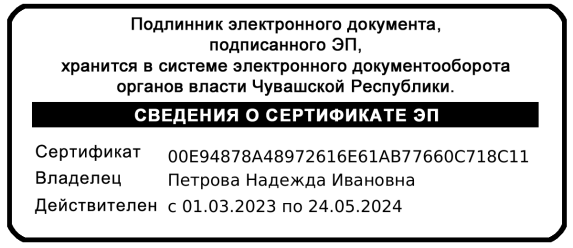 муниципального округа                                                                              Н.И.Петрова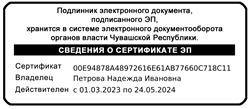 МестоНаименованиеСуммарная оценка качества финансового менеджментаМаксимальная оценка качества финансового менеджментаУровень качества финансового менеджмента, %1Администрация11915079,32Отдел образования, молодежной политики и спорта11515076,73Финансовый отдел11015073,34УБРТ11015073,3Оценка среднего уровня качества финансового менеджмента главных распорядителей средств местного бюджета Шумерлинского района Чувашской РеспубликиОценка среднего уровня качества финансового менеджмента главных распорядителей средств местного бюджета Шумерлинского района Чувашской Республикихх75,7